                                                                                                                                              EK-1SAKARYA İLKOKULUOKUL AİLE BİRLİĞİ2022-2023 ÖĞRETİM YILI FAALİYET RAPORU        SAKARYA İLKOKULU  Okul Aile Birliği olarak, 11/Ekim/2022 Tarihindeki  ilk toplantımızda görev dağılımı yapılmış olup , Görev dağılımı sonucunda :Şebnem PELİT                    :     (Okul Aile Birliği Başkanı), Burak TAŞKIN                   :    (Okul Aile Birliği Başkan Yardımcısı), Cem ARI                              :     (Muhasip Üye), Selçuk KAPLAN                 :     (Üye), Duray ÜNAL                       :     (Sekreter) olarak görev dağılımı yapılmıştır.      2022-2023 Eğitim Öğretim yılında SAKARYA İLKOKULU  Okul Aile Birliği olarak, 1- )   Milli Eğitim  Bakanlığı Strateji Geliştirme Dairesi Başkanlığının ,  okul aile birlikleri hesaplarının özel bankalarda açılamayacağı yönündeki resmi yazısı doğrultusunda  hareket  edileceğine,  ancak  okulun  nakdi  bağış  almadan  ihtiyaçlarını  direk  bağış  olarak  kabul  etmesi  yönündeki  karar  doğrultusunda  hareket  edilmesine, 2- )  Geleceğimizin teminatı, gözbebeklerimiz  çocuklarımızın daha iyi şartlarda temiz bakımlı  ve düzenli bir mekanda eğitim öğretimlerini sürdürmeleri için okul  temizlik  görevlilerine  temizlik  yönünden  her  türlü  ekipmanın  sağlanmasına, dikkat edilmiştir.SAKARYA İLKOKULU  OKUL AİLE BİRLİĞİ OLARAK; - Lavabolar, çeşmeler, sabunluklar gibi sık sık kırılan malzemeler değiştirilerek her türlü temizlik malzemeleri alınmıştır. Elektrik ve su tesisat tamiratları yaptırılmıştır.- Okulumuzun iç ve dış boya tadilatları yapılmıştır.- Okul kütüphanesi oluşturulmuş yaklaşık 1500 kitap sağlanmıştır.-Müdür, müdür yardımcısı ve anasınıfında kullanılan yazıcıların ve fotokopi makinesinin toner alımları yapılmış ve tamiratları yaptırılmıştır.- OKULUM TEMİZ projesi kapsamında tüm sınıflara ve bölümlerle ilgili çalışmalar yapılmıştır.- Okulumuzun yıpranan yağmur olukları değiştirilmiş, çatı bakımı yapılmıştır.- Anasınıfına 250 kitaptan oluşan kütüphane ve raf yaptırılmıştır.- Okulumuza öğretmenler odası yapılması için Gerekli girişimler yapılıp, belediyemizce inşaatı tamamlanmak üzeredir.- İdare kırtasiye giderleri karşılanmıştır.- Okul girişlerinin ve çıkışlarının düzenli bir şekilde kontrol altında tutulması için ilçe       Emniyet Müdürlüğü ile görüşmeler yapılmıştır.      Sakarya İlkokulu Okul Aile Birliği olarak, yukarıda kısaca izah etmeye çalıştığımız, tüm iş ve işlemler yönetim kurulu kararı alınarak gerçekleştirilmiştir.       Yapılan işlemlerin hepsi resmi kayıt altına alınmış olup,  gerek faturaları gerekse ödemelere ait evrakları muhafaza edilmiştir.     Yapılan iş ve işlemler ile ilgili  alınan kararlar düzenli şekilde “Karar Defterine” yazılarak, ekleri de dosyalarında  muhafaza edilmiştir.      Yönetim Kuruluna ait  Birlik  Gelir Gider Defterine  bütün gelirler ile giderler düzenli şekilde işlenmiştir.      Okul Aile Birliği Yönetim Kurulumuz tarafından yapılan çalışmaların hepsi yerinde ve zamanında yapılmıştır. 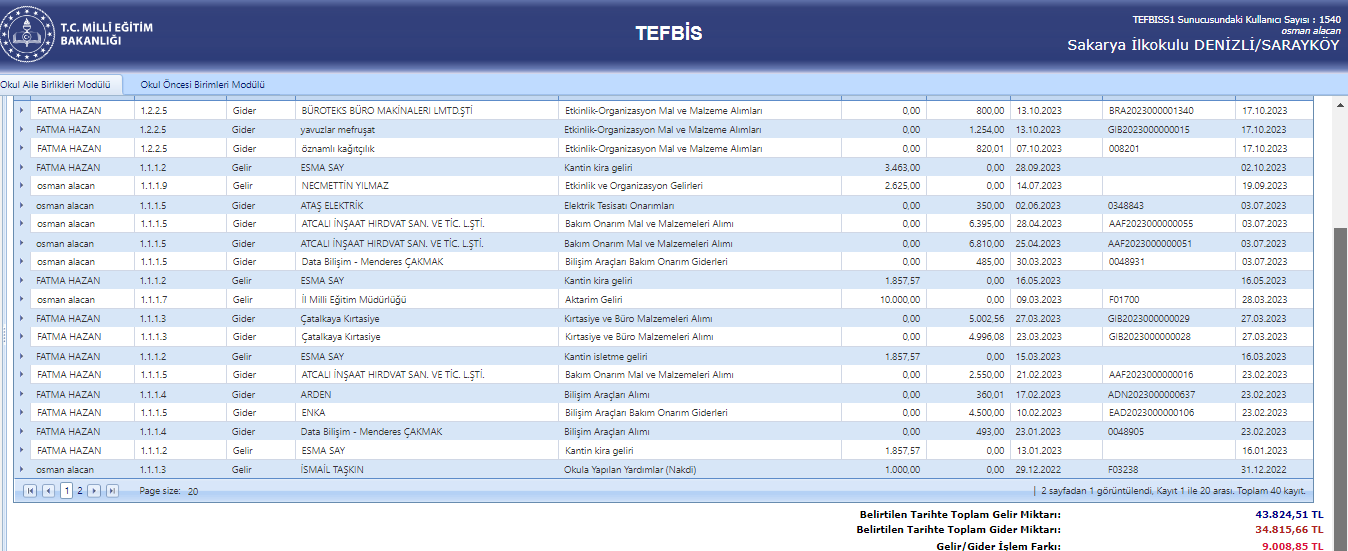       - Kurulumuz tarafından 2022-2023 yılında göreve geldiğimiz tarihten bu güne kadar, 43.824,51 TL gelir elde edilmiş olup, 34.815,66 TL harcama   yapılmıştır. 2023 yılı itibariyle gelir gider farkı 9.008,85  TL dir. Önceki yıldan kalan devirle beraber banka hesabında 17.000,32 TL vardır.	     Başta siz değerli velilerimiz olmak üzere, okulumuza maddi ve manevi  katkılarda bulunan  herkese katkılarından dolayı teşekkür ederiz.OKUL AİLE BİRLİĞİ YÖNETİM KURULU                                                                              18/10/2023             Cem ARI                                    Duray ÜNAL                          Selçuk KAPLAN                        Muhasip 		                    Sekreter	                                             Üye               Burak TAŞKIN                                                           Şebnem PELİT               Başkan Yrd.	                                                            Okul Aile Birliği Başkanı       Gelir/Gider İşlem Farkı:9.008,85 TL